Управление образования администрации муниципального района«Монгун-Тайгинский кожуун Республики Тыва»МАДОУ детский сад № 5 «Хамнаарак» села Мугур-Аксы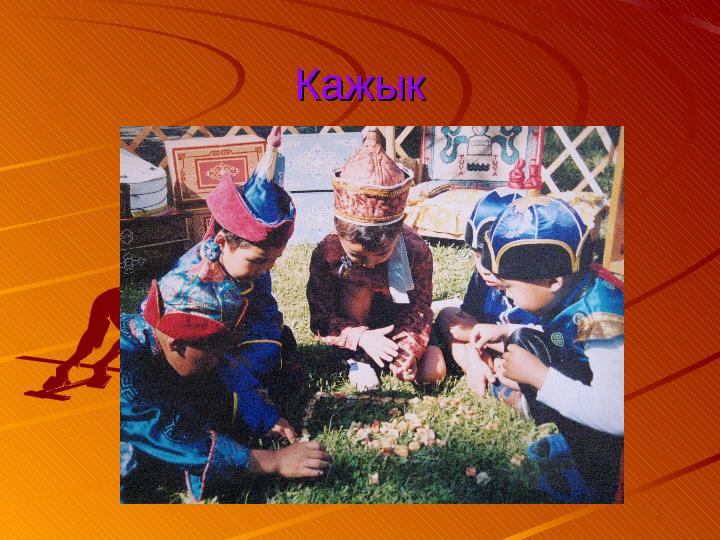                                                          Воспитатель: Саая. Ч.Д                                 с.Мугур - АксыЦелиОбучающие: показать и познакомить детей с разными видами косточек (кажык).Развивающие: развивать логическое мышление и речь детей.Воспитательные: воспитывать у детей интерес к тувинским национальным играм, рисованию, дружескому отношению друг с другом. Воспитывать бережному отношению к своей одежде во время рисования.Виды детской деятельности: игровая, познавательная, коммуникативная.Методы и приемы: игры, загадка, беседа, сюрпризный момент.Материалы и оборудования: трафареты, игральные косточки (кажык), игрушечные лошадки из дерева, нитки, пуговицы, дорожка здоровья из косточек (кажык), бумага формата А4, сумочки, ТСО.Предварительная работа: стихотворения для детей на заучивание, оформление зала, изготовление игрушечных лошадок из дерева.Словарь: хирлээшХод занятия:                 1. Вводная часть:Воспитатель: Ребята, сегодня мы отправимся на чабанскую стоянку к бабушке. Все поедем на лошадях.(Воспитатель и дети на лошадях приехали к реке)Воспитатель: Дети, это река "Мугур" мы пройдем через речку только по мостику, будьте все осторожны.  (мостик - дорожка здоровья из косточек).Воспитатель: Молодцы, ребята! Все прошли по мостику.Воспитатель и дети обходят вокруг зала и приходят к юрте бабушки.2.Основная часть:Воспитатель: Смотрите, дети, вот и юрта нашей бабушки, давайте войдем в юрту (воспитатель и дети заходят в юрту и не застают бабушку).  Куда же наша бабушка ушла? Наверно, ушла телят выгонять, давайте посмотрим.(воспитатель и дети ищут бабушку и находят ее возле телят).Воспитатель:  Здравствуйте, бабушка! Мы, приехали к вам гости, перед праздником.Бабушка: Здравствуйте, дети! Амыргын - на, амыргын! Давайте все пойдем ко мне в гости в юрту ( все идут в юрту, бабушка угощает всех чаем и борзаком).Бабушка: Дети, а какой праздник у нас скоро будет? Дети: Праздник Шагаа.Бабушка: Молодцы! Правильно! Что это за праздник? В какие игры играют на Шагаа?Дети: Шагаа - это тувинский национальный праздник. Во время праздника Шагаа играют в игры: "Тевек", "Чинчи чажырары", "Аскак кадай".Бабушка: Правильно! Но вы не назвали еще одну интересную игру. Давайте я вам загадаю загадку, а вы отгадайте.ЗагадкаДорбелчин боттуг,Дорт чузун малдыг.       (кажык - косточка)Дети: кажык.Воспитатель: Молодцы! Правильно! Еще когда наши бабушки и дедушки были меленькими, они тоже играли в игру "кажык". Все стороны косточки (кажык) они назвали в честь домашних животных: лошадь, корова, коза, овца. Красили косточки (кажык) корой лиственницы. Имеются не сколько видов игр с косточками (кажык):1.Дорт берге2. Кажыкты чыттырып кагары (сагалаары)3. Аът чарыштырары4. Бодалгалажыры5. Шапшыыры6. Кажыкты дужуруп кагарыБабушка: Давайте поиграем с косточками (кажык), я тоже давно не играла.Игра "Кажыкты дужуруп кагары"Цель: научить детей новой игре  с косточками (кажык).Оборудование: косточки (кажык).Ход игры: Дети садятся в круг. По восходящей линии дети начинают подбрасывать косточки (кажык). Кто больше подбросит и схватит косточки тот выигрывает.Воспитатель: Молодцы, дети! Все смогли сыграть. А теперь давайте все садитесь за столы, давайте нарисуем при помощи трафаретов косточки.Рисование трафаретомЦель: научить с помощью трафарета нарисовать косточки (кажык).Оборудование: трафареты, бумага форматом А4, гуашь, палочки.Ход: Воспитатель показывает на примере как работать с трафаретом, дети приступают к работе.Воспитатель: Все нарисовали? Молодцы! А теперь давайте поиграем!Игра "Хирлээш"Цель: заинтересовать детей к тувинским народным играм.Оборудование: нитки, большие пуговицы по числу детей.Ход игры: сквозь отверстия пуговицы с двух сторон пропускают нитку и двумя руками с двух сторон придерживается нитка. С двух сторон раскачивают нитку, чтобы она заплелась. нитка туго заплетается, пуговицу по кругу двигают. Нитку тянут и пуговица передвигается по кругу быстро, и от этого движения возникает струнный звук.Воспитатель: Дети, когда тянем нитку возникает звук, у кого это звук лучше звучит давайте послушаем. Молодцы, дети! Все поиграли.Воспитатель: в слове "кажык" сколько гласных звуков?Дети: два гласных звука "а" и "ы".Воспитатель: Правильно, молодцы!Воспитатель: Теперь дети, я вам покажу еще одну тувинскую игру. В эту игру нужно играть очень внимательно.Игра "Бодалгалажыры"Цель: развивать мышление детей Оборудование: косточки (кажык)Ход игры: Дети делятся на две команды. Дети одной команда должны прятать в своих ладошках не больше двух косточек, а дети другой команды должны их найти.Воспитатель: А как вы думаете, это игра подходит для счета или нет?Дети: Это игра подходит для счета.Воспитатель: Правильно! А теперь каждый возьмет  себе несколько косточек (кажык) и построит из них домик.Воспитатель: Молодцы! Из какого вида косточки вы построили домики.Дети: из лошадей, коров, коз, овец.Воспитатель: из косточек можно играть в разные игры, да дети?Воспитатель: сколько много интересного вы узнали сегодня об игре "кажык", давайте прочитаем стихотворения  нашей бабушке (дети на родном языке наужусь читают стихи).Кажык дээрге  дурзу эвесКаш янзы оюн - дур ол.	ЮлисаОну шаанда тыва улусОйнап чораан, кагжып чораан.Шагаа, Наадым уезиндеСалдыкпастап ойнай - ла бээр	АюшаБистер база чамдыктарынБичии када ойнаптаалы.Кажык бо - дур, топтап кор даанкандык - кандыг хевирлиг дир?	БадыТура душсе, аъдын ол - дур,Турбас, орбас Ояла - дыр.Ишкээр душсе, хоюн ол - дур,	НорбуОъттап турар. чаажын кор даан.Ойта душсе, инээн ол - дур,	Белек - кысОъттап турар, чаажын кор даан.Дашкаар душсе, ошкун ол - дур,	ТемирланДаштар кырлап турарын кор.Итог:Воспитатель: дети, давайте сядем на "ширтек" (дорожка из войлока), отдохнем и поговорим.Воспитатель: Какой праздник есть у тувинцев?Дети: У тувинцев есть тувинский национальный праздник Шагаа.Воспитатель: В какие игры играют в Шагаа.Дети: В Шагаа играют "Тевек", "Кажык", "Чинчи чажырары".Воспитатель: В какую игру мы научились играть сегодня?Дети: Мы сегодня познакомились с разными видами игры "Кажык", и научились играть с ними.Воспитатель: Какая игра помогает нам в счете?Дети: Игра которая помогает нам в счете "Бодалгалажыры".Воспитатель: Что мы рисовали при помощи трафаретов?Дети: при помощи трафаретов мы рисовали "кажык".Воспитатель: Молодцы, дети! Вы сегодня очень хорошо играли, отвечали на вопросы, были внимательными, прочитали стихотворения. А теперь нам пора возвращаться домой.Бабушка: Очень хорошо, что вы приехали ко мне в гости, я тоже очень много узнала об игре "кажык". Мне с вами было очень интересно! Спасибо вам, ребята! Воспитатель: Вам тоже спасибо! До свидания.Дети: До свидания. Литература:1. "Тыва оюннар" И.У.Самбуу. Тувинское книжное издательство, Кызыл - 1992г.2. "Тыва чанчыл" - часть 2, М.Б.Кенин - Лопсан. Москва "Тройка" - 1999г.3. "Тыва чанчыл" - часть 2, М.Б.Кенин - Лопсан. Кызыл "Тройка" - 2010г.4. "Тыва уруглар чогаалы" - часть 1, О.О. Сувакпит. Кызыл - 1996г.5. "Тыва уруглар ясли - садтарынга номчулга ному" Тувинское книжное издательство, Кызыл - 2001г.6. "Матпаадыр" Тувинское книжное издательство, Кызыл - 2006г.